CENTRAL VALLEYCALIFORNIA WOMEN FOR AGRICULTURE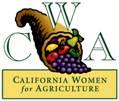 2021-22 SCHOLARSHIP APPLICATIONfor College-level Sophomores, Juniors and SeniorsPursuing a Degree in AgricultureDeadline for Receipt of Application:  March 10, 2021January 12, 2021Division Heads/Directors/Department Chairs:The Central Valley California Women for Agriculture (CVCWA) is pleased to announce the call for scholarship applications!  Enclosed is a CVCWA application packet of information.  The number of scholarships awarded may vary, depending on CVCWA annual resources and applicant pool.ELIGIBILITY*Applicants must be an undergraduate of at least sophomore-level standing pursuing a degree/career in agriculture and be enrolled full-time the semester or quarter for the 2021-22 academic year at an accredited state community college or state institution of their choice.   Applicants must currently reside in the county of Fresno or Madera. Past CVCWA Scholarship recipients are not eligible.  Students outside of these two counties should contact their CWA regional chapter for scholarship opportunities.Applicants should also demonstrate financial need, scholastic ability, leadership experience, community service, and other accomplishments, preferably in agriculture-related activities.   Finalists must be available to participate in an interview with the CVCWA Scholarship Committee to discuss questions related to California agriculture during the latter part of March.  The student(s) selected to receive the scholarship(s) will be notified in April.  Proof of enrollment and verification of units for the Fall 2021 semester will be necessary prior to receiving the award at our August 2, 2021 chapter meeting.CRITERIATo receive full consideration, your complete package must include:Completed scholarship application (pages 2-6); andCopy of college transcript(s)In addition, two (2) recent letters of recommendation using the form provided at the end of this package (no attachments please) must be emailed by your references directly to the Scholarship Committee Chair, Jane Bedrosian, at jsbedrosian@nationalraisin.com. One (1) letter must be from a recent college/university faculty member.Your application and a copy of your transcript(s) must be emailed as one PDF document directly to CVCWA Scholarship Committee Chair, Jane Bedrosian, at jsbedrosian@nationalraisin.com no later than March 10, 2021.  Please note your name in the subject line, i.e. John Doe, CVCWA College Scholarship Application.  In addition, the two (2) letters of recommendations (no attachments please) must also be emailed by your references separately directly to Jane Bedrosian no later than March 10, 2021.  No hand deliveries or late applications will be accepted after March 10, 2021 AMOUNT Award amount will be determined by the quantity and quality of the applicant pool.This form will be available on our website under the scholarship tab at: http://www.centralvalleycwa.org effective January 12, 2021. Thank you for your time and consideration.  If you have any questions, please contact the Scholarship Committee Chair, Jane Bedrosian, at jsbedrosian@nationalraisin.com or by phone or text at (559) 351-3651.Sincerely,Nanette Simonian2021 CVCWA PresidentCENTRAL VALLEYCALIFORNIA WOMEN FOR AGRICULTURE2021-22 SCHOLARSHIP APPLICATIONfor College-level Sophomores, Juniors and SeniorsPursuing a Degree in Agriculture                         Deadline for Receipt of Application:  March 10, 2021SECTION 1 - BIOGRAPHICAL INFORMATION Name:  					                        	First                    			Middle Initial               		LastAddress:  								Street number				City		State		Zip	E-Mail: 								Phone: (	      )_______________ SECTION 2 – EDUCATION College level:  Fall of 2021 (mark one) □ Sophomore     □ Junior     □ SeniorName of Institution(s) Attended 	Major Field of Study	Major GPA	Cum GPA		Grad. Date(2 yr. or 4 yr.) Current/Intended How many course units have you completed to date?    Quarter: 		Semester: 	How many course units are you enrolled in for fall of 2021? 		 and planned units for spring of 2022? 	SECTION 3 – FINANCIALApplicant’s current annual income $	 and anticipated parental/guardian support $			How did you learn about the CVCWA Scholarship (mark one)? □ school □ work □ parent’s work □ other 	If you have any questions, please contact Jane Bedrosian at jsbedrosian@nationalraisin.com or by phone or text at (559) 351-3651.  CENTRAL VALLEYCALIFORNIA WOMEN FOR AGRICULTURE2021-22 SCHOLARSHIP APPLICATIONfor College-level Sophomores, Juniors and SeniorsPursuing a Degree in Agriculture                                  Deadline for Receipt of Application:  March 10, 2021SECTION 4 – STATEMENT OF EDUCATIONAL PURPOSE Applicant’s Name:  		Date:   				Describe (in 300 words or less):What are your educational goals?Why you are pursuing a career in an agricultural related field, and what is your area of focus?How your contributions to the agricultural industry will affect our community?CENTRAL VALLEYCALIFORNIA WOMEN FOR AGRICULTURE2021-22 SCHOLARSHIP APPLICATIONfor College-level Sophomores, Juniors and SeniorsPursuing a Degree in Agriculture                                    Deadline for Receipt of Application:  March 10, 2021SECTION 5 - COLLEGE AND COMMUNITY SERVICE ACTIVITIESApplicant’s Name: 		Date:   			Please list your college and community service activities within the past two (2) years with special emphasis onleadership experienceagricultural and/or other accomplishmentsspecific types of events, awards, honors, scholarships receivedPlease list any recent work experience within the past two (2) years (paid, voluntary or personal experience on a farm) related to agriculture, and include the name of your employer, job title(s), duties, and dates of employment.CENTRAL VALLEYCALIFORNIA WOMEN FOR AGRICULTURE2021-22 SCHOLARSHIP APPLICATIONfor College-level Sophomores, Juniors and SeniorsPursuing a Degree in AgricultureApplication packet must be received through email by March 10, 2021Applicant’s Name:  		Date:   				I hereby certify that I have completed all of the information on this application and to the best of my knowledge, it is correct and accurate.  I acknowledge that all information on this application may be disclosed to third parties for the purpose of scholarship award consideration.  If I am selected for a scholarship award, I will notify the Central Valley California Women for Agriculture (CVCWA) Scholarship Committee promptly of any change in my major, college/county residence, and/or course unit enrollment that would affect my eligibility for this award.  Proof of enrollment and verification of units will be necessary prior to receiving the award.  I understand that I will be available for a virtual interview with the CVCWA Scholarship Committee if selected as a finalist during the latter part of March.  I will be prepared to respond to questions related to California agriculture.  If I am awarded a CVCWA scholarship, I also agree to virtually attend the August 2, 2021 chapter meeting to accept the award.  SignatureDateCENTRAL VALLEYCALIFORNIA WOMEN FOR AGRICULTURE2021-22 SCHOLARSHIP APPLICATIONfor College-level Sophomores, Juniors and SeniorsPursuing a Degree in AgricultureApplication, transcript and 2 letters of recommendation must be received through email by March 10, 2021My Application Check-off List:_____ I am pursuing a degree/career in agriculture._____ I will be attending college as a full-time student (Semester or Quarter system) in Fall 2021._____ I reside in Fresno or Madera County in the San Joaquin Valley._____ I will email my application (pages 2-6) and a copy of my current transcript(s) as one PDF to the Scholarship Chairman and note my name in the subject line, i.e. John Doe, CVCWA College Scholarship Application by the March 10, 2021 deadline._____ I have requested two (2) letters of recommendation using form pages 7 & 8 (no attachments please) from the references to be emailed directly to the Scholarship Chairman (one (1) must be from a current faculty member)._____ If I am selected as a finalist, I will be available to participate for a virtual interview in late March._____ If I am awarded a CVCWA scholarship, I also agree to virtually attend the August 2, 2021 chapter meeting to accept the award.  Proof of enrollment and verification of units will be required prior to receiving the award.   _____ My application is complete. END OF SCHOLARSHIP APPLICATIONApplication packet and transcript(s) MUST be emailed as one PDFto CVCWA Scholarship Chairman, Jane Bedrosian atjsbedrosian@nationalraisin.com no later than March 10, 2021 Please note your name in the subject line, i.e. John Doe, CVCWA College Scholarship Application ************************TWO (2) LETTERS OF RECOMMENDATION FORMS BELOWPlease email these forms to your two (2) references.  These forms must be completed by your references and emailed directly to the Scholarship Chair no later than March 10, 2021CENTRAL VALLEYCALIFORNIA WOMEN FOR AGRICULTURE2021-22 SCHOLARSHIP APPLICATIONPursuing a Degree in Agriculturefor College-level Sophomores, Juniors and SeniorsRECOMMENDATION FORM – ConfidentialPlease email this recommendation form for the applicant directly to CVCWA Scholarship Committee, Jane Bedrosian at jsbedrosian@nationalraisin.com and please note the applicant’s name in the subject line.  Your letter must be received by the committee no later than March 10, 2021.Applicant’s Name:  		Date:   				Relationship to the applicant:   □ Faculty/Advisor      □ Employer       □ Other (non-related):  			Position title noted above 		College/University/Business 			How long have you known the applicant?    		 months or    ______ years       Please type in the space provided below (no attachments please) and describe why you feel this applicant is deserving of a CVCWA scholarship.Signed					Telephone 			Date			CENTRAL VALLEYCALIFORNIA WOMEN FOR AGRICULTURE2021-22 SCHOLARSHIP APPLICATIONPursuing a Degree in Agriculturefor College-level Sophomores, Juniors and SeniorsRECOMMENDATION FORM – ConfidentialPlease email this recommendation form for the applicant directly to CVCWA Scholarship Committee, Jane Bedrosian at jsbedrosian@nationalraisin.com and please note the applicant’s name in the subject line.  Your letter must be received by the committee no later than March 10, 2021.Applicant’s Name:  		Date:   				Relationship to the applicant:   □ Faculty/Advisor      □ Employer       □ Other (non-related):  			Position title noted above 		College/University/Business 			How long have you known the applicant?    		 months or    ______ years       Please type in the space provided below (no attachments please) and describe why you feel this applicant is deserving of a CVCWA scholarship.Signed					Telephone 			Date			